АДМИНИСТРАЦИЯ ТУЖИНСКОГО МУНИЦИПАЛЬНОГО РАЙОНА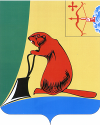 КИРОВСКОЙ ОБЛАСТИПОСТАНОВЛЕНИЕОб утверждении перечнямуниципальных услуг администрацииТужинского муниципального района, планируемых к предоставлению по принципу «одного окна» в многофункциональном центре предоставления государственных и муниципальных услугВ соответствии с Федеральным законом от 27.07.2010 N 210-ФЗ "Об организации предоставления государственных и муниципальных услуг", постановлением Правительства Российской Федерации от 27.09.2011 N 797 "О взаимодействии между многофункциональными центрами предоставления государственных (муниципальных) услуг и федеральными органами исполнительной власти, органами государственных внебюджетных фондов, органами государственной власти субъектов Российской Федерации, органами местного самоуправления" администрация Тужинского муниципального района ПОСТАНОВЛЯЕТ:1. Утвердить перечень муниципальных услуг администрации Тужинского муниципального района, планируемых к предоставлению по принципу «одного окна» в многофункциональном центре предоставления государственных и муниципальных услуг согласно приложению.2. Настоящее постановление опубликовать в Бюллетене муниципальных нормативных правовых актов органов местного самоуправления Тужинского муниципального района Кировской области.Глава администрации Тужинского муниципального района      Е.В. ВидякинаПереченьмуниципальных услуг администрацииТужинского муниципального района, планируемых к предоставлению по принципу «одного окна» в многофункциональном центре предоставления государственных и муниципальных услуг28.04.2015№176пгт Тужапгт Тужапгт Тужапгт ТужаУТВЕРЖДЕНпостановлением администрации Тужинского муниципального района от     28.04.2015            №     176           № п/п№ п/п перечняНаименование муниципальной услугиОрган администрации Тужинского муниципального района, ответственный за предоставление муниципальной услуги11Приём заявлений, постановка на учёт и зачисление детей в муниципальное образовательное учреждение, реализующее основную общеобразовательную программу дошкольного образования (детские сады).управление образования администрации Тужинского муниципального района216Выдача ордера на производство земляных работ на территории муниципального образования Тужинский муниципальный район.отдел жизнеобеспечения администрации Тужинского муниципального района317Выдача градостроительного плана земельного участка, расположенного на территории муниципального образования Тужинский муниципальный районотдел жизнеобеспечения администрации Тужинского муниципального района411Бесплатное предоставление  земельных участков гражданам, имеющим трех и более детей на территории муниципального образования Тужинский муниципальный районотдел по экономике и прогнозированию администрации Тужинского муниципального района513Выдача разрешения на строительство объекта капитального строительства на территории муниципального образования Тужинский муниципальный район.отдел жизнеобеспечения администрации Тужинского муниципального района614Выдача разрешения на установку и эксплуатацию рекламных конструкций на территории муниципального образования Тужинский муниципальный районотдел жизнеобеспечения администрации Тужинского муниципального района72Согласование переустройства и (или) перепланировки жилого помещения на территории муниципального образования Тужинский муниципальный районотдел жизнеобеспечения администрации Тужинского муниципального района817Принятие решения о переводе жилого помещения в нежилое помещение или нежилого помещения в жилое помещение на территории муниципального образования Тужинский муниципальный районотдел жизнеобеспечения администрации Тужинского муниципального района